Tento projekt„Pořízení techniky na údržbu zeleně v obci Zbrašín“v rámci programu Podpory venkova 2019, oblast podpory 3 je spolufinancován z prostředků Ústeckého kraje. 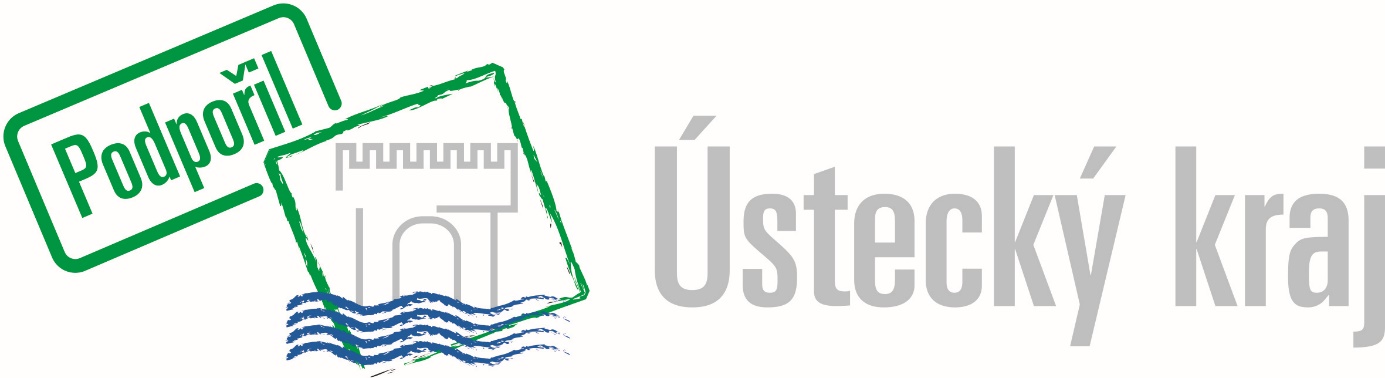 